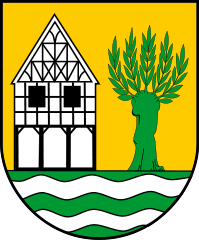 VII Wiosenny Turniej Szachowyo Puchar Wójta Gminy Stare Pole Marka SzczypioraStare Pole 15 kwietnia 2023 rok.REGULAMIN1. Organizator:Gminny Ośrodek Kultury i Sportu w Starym Polu.2. Cel zawodów:• Popularyzacja szachów na terenie Gminy Stare Pole,• Integracja różnych środowisk szachowych poprzez sportowe zmagania w atmosferze fair-play.3. Miejsce i termin zawodów:15 kwietnia ( sobota ) 2023 rok, godzina 10:00 – 14:30. Odprawa techniczna godzina 9:55Gminny Ośrodek Kultury i Sportu w Starym Polu, ul. Marynarki Wojennej 1b,  tel. (055) 2713510 , email: gokis11@wp.pl4. Warunki uczestnictwa i wpisowe:Turniej jest otwarty dla wszystkich chętnych, wszyscy zawodnicy grają w jednej grupie. Obowiązuje wpisowe w wysokości 15 zł. Młodzież do lat 18 – 5 zł. Mieszkańcy Gminy Stare Pole są zwolnieni z wpisowego.5. System rozgrywek: System szwajcarski na dystansie 7 rund, po 10 minut na zawodnika + 4 sekundy na każde posunięcie. Obowiązują przepisy Kodeksu Szachowego.  Organizator zastrzega sobie możliwość zmiany systemu rozgrywek. 6. Nagrody:1 miejsce - 200 zł oraz puchar Wójta Gminy Stare  Pole Marka Szczypiora2 miejsce - 150 zł3 miejsce - 100 zł4 miejsce - 50 zł.Ponadto dyplomy i nagroda specjalna dla najmłodszego i najstarszego szachisty oraz 
dla najlepszego szachisty, mieszkańca Gminy Stare Pole.7. Zgłoszenia:Prosimy o zgłaszanie się do turnieju za pomocą formularza na stronie: http://www.chessarbiter.com/turnieje/2023/ti_809/Możliwe będzie również zgłoszenie się do udziału bezpośrednio przed rozpoczęciem turnieju, na sali gry – w miarę posiadanych miejsc.8. Informacje dodatkowe:W czasie zawodów będzie dostępna kawa, herbata i słodki poczęstunek.Zawodnicy ubezpieczają się na własny koszt.Sędziuje: Marek Dackiewicz Ostateczna interpretacja regulaminu należy do organizatora i sędziego głównego zawodów.9. Ochrona danych osobowych• dokonanie zgłoszenia jest równoważne z wyrażeniem zgody na przetwarzanie danych osobowych zgodnie z ustawą z dnia 29 sierpnia 1997 roku o ochronie danych osobowych (Dz.U.2002r. Nr 101 poz. 926, ze zm.). Uczestnikowi przysługuje prawo dostępu do treści swoich danych oraz do ich poprawiania i usuwania,• dane osobowe uczestników będą wykorzystywane do wewnętrznych potrzeb administracyjnych, analitycznych i promocyjnych,• organizator zastrzega sobie, a także podmiotom z nim powiązanym, prawo do przeprowadzenia 
z każdym z uczestników wywiadów, robienia zdjęć i/lub filmowania, używania imion i nazwisk, wizerunku, podobizny lub głosu oraz innych materiałów pochodzących lub związanych 
z uczestnictwem w Turnieju na potrzeby reklamowe, promocyjne, a także możliwość ich wykorzystania w Internecie lub transmisjach radiowo-telewizyjnych oraz na wszelkie inne potrzeby komercyjne z prawem do ich modyfikowania.Uwagi:Opiekę nad niepełnoletnimi zawodnikami sprawują ich opiekunowie (rodzice).Zgłoszenie do turnieju wiąże się z akceptacją regulaminu i wyrażeniem zgody na wykorzystywanie zdjęć i nagrań z udziałem ich uczestników do celów informacyjnych oraz promocji i reklamy działań Organizatorów.Organizator